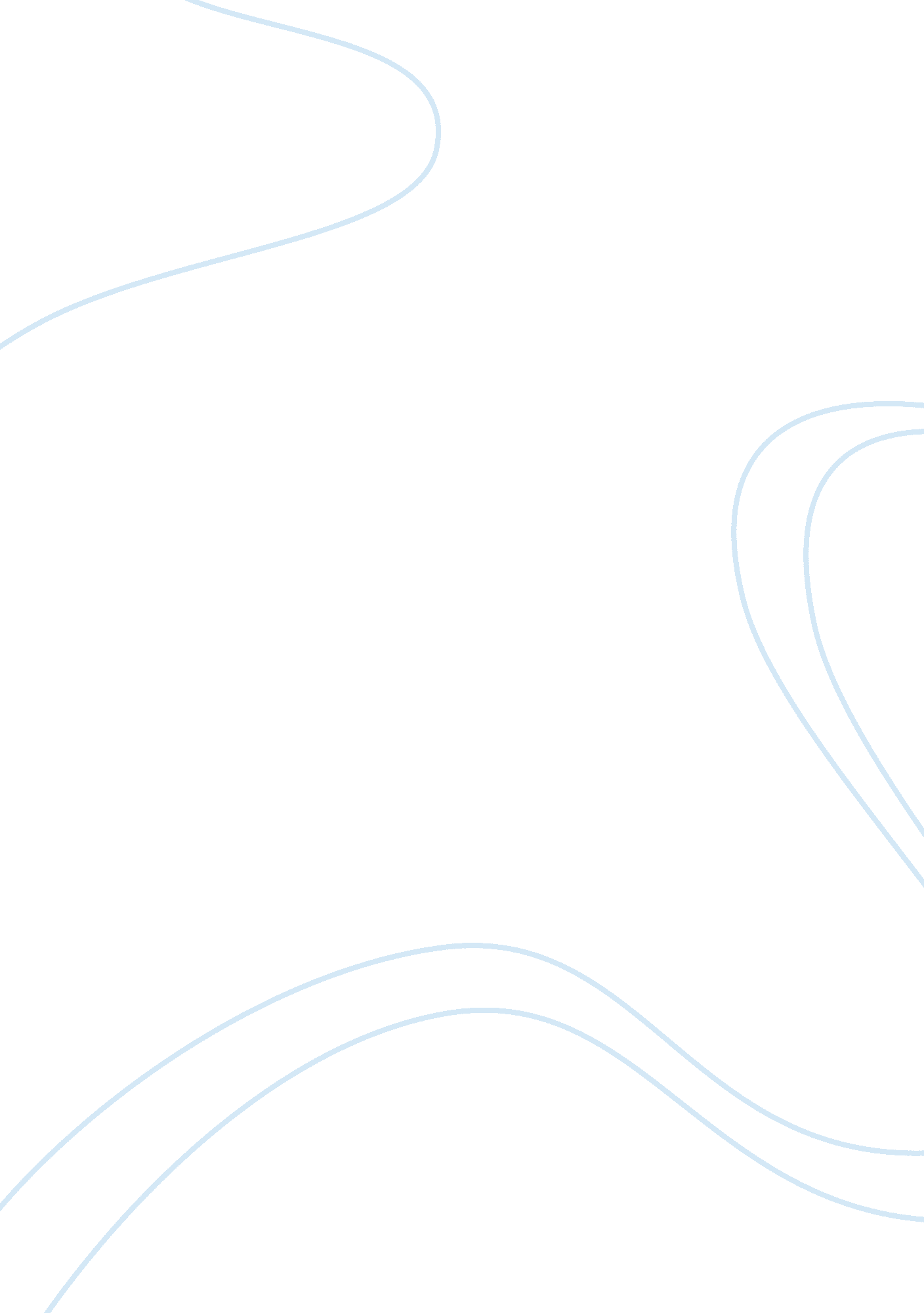 Good essay about presentationsBusiness, Strategy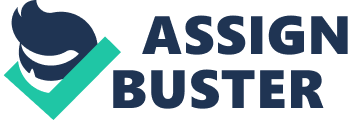 The most effective presentation is the presentation done by Ryan Weiler. Weiler is categorical in his presentation. First of all, he starts by identifying the problem and then gives a brief about the food problem in the university and the reasons for such a problem. It is easier for one to read through the presentation and understand whatever Weiler wanted to pass across. With this presentation, one does not need to go and do further research because Weiler did a thorough research. 
Weiler has approximately fourteen slides while Laken has approximately twelve slides. Gary Zhu’s presentation was the least effective because he was very dull and boring during the presentation. A person listening to his presentation might lose concentration in the middle of the presentation. Therefore, he lacked body language. Even though Arika did not use slides, her body movement and the way she presented her information would keep one on the alert. 
These presentations employed consistent strategy. They use this strategy to analyze their environment hence can make sound decisions about their approach. I will grade Weiler’s presentation as the highest. This is because he explained the contents in the slide audibly and comprehensively. I have learned much from the presentation hence I will be able to give a quality presentation. I will ensure that I am audible, and I explain my slides conclusively. 
I agree with my classmate’s evaluation of the presentations. He has been able to identify pertinent issues affecting the society and brought them into the light. Therefore, it will be easier for one to solve some of the problems because of him. At first, the food problem had not hit my mind until I saw the presentation. On most occasions, as long as I have put something in my stomach, I care less about the rest. This presentation has helped me to identify even more problems that are related to the food joints. For instance, shortage of personnel. 